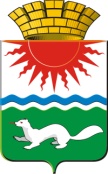 ДУМА СОСЬВИНСКОГО ГОРОДСКОГО ОКРУГАПятый созыв Тридцать восьмое заседание  РЕШЕНИЕОт  11.06.2015  №  387						           р.п. СосьваО представлении к награждению Почетной грамотой Законодательного Собрания Свердловской области Греф Людмилу ВасильевнуВ соответствии с  Положением о Почётной грамоте Законодательного Собрания Свердловской области, утвержденным постановлением Законодательного Собрания Свердловской области от 01.04.2014 № 1507-ПЗС, на основании ходатайства заместителя председателя общественной организации  Совета ветеранов войны и труда  Сосьвинского городского округа Щербина Р.С., руководствуясь статьями 22, 45 Устава Сосьвинского городского округа,  Дума Сосьвинского городского округаРЕШИЛА:1. Представить к  награждению Почётной грамотой Законодательного Собрания Сосьвинского городского округа Греф Людмилу Васильевну, председателя общественной организации Совета ветеранов войны и труда Сосьвинского городского округа.2. Настоящее решение вступает в силу с момента подписания.3. Опубликовать настоящее решение в приложении к газете «Серовский рабочий» «Муниципальный вестник».4. Контроль  исполнения настоящего решения оставляю за собой.Глава Сосьвинскогогородского округа		                                                                       А.А. Сафонов    